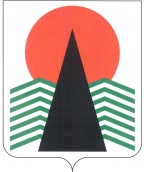 АДМИНИСТРАЦИЯ  НЕФТЕЮГАНСКОГО  РАЙОНАпостановлениег.НефтеюганскО конкурсе рисунков среди опекаемых и подопечных детей в Нефтеюганском районе, посвященном Году семьи В целях реализации пункта 59 Плана проведения информационной кампании по вопросу семейных ценностей, ответственного родительства, направленного 
на предупреждение суицидов (суицидальных попыток) несовершеннолетних, профилактику противоправного поведения несовершеннолетних, утвержденного постановлением муниципальной комиссии по делам несовершеннолетних и защите их прав администрации Нефтеюганского района от 24 января 2019 года № 1, 
п о с т а н о в л я ю:Отделу по опеке и попечительству администрации Нефтеюганского района (Лобанкова В.В.) в период с 13 сентября по 30 сентября 2019 года провести конкурс рисунков среди опекаемых и подопечных детей в Нефтеюганском районе, посвященный Году семьи. Утвердить:Положение о конкурсе рисунков среди опекаемых и подопечных детей 
в Нефтеюганском районе, посвященном Году семьи (приложение № 1).Состав жюри по подведению итогов конкурса рисунков среди опекаемых 
и подопечных детей в Нефтеюганском районе, посвященного Году семьи (приложение № 2).Настоящее постановление подлежит размещению на официальном сайте органов местного самоуправления Нефтеюганского района. Контроль за выполнением постановления возложить на заместителя главы Нефтеюганского района Михалева В.Г.Глава района							Г.В.ЛапковскаяПриложение № 1к постановлению администрации Нефтеюганского районаот 11.09.2019 № 1891-паПОЛОЖЕНИЕо конкурсе рисунков среди опекаемых и подопечных детей в Нефтеюганском районе, посвященном Году семьи (далее – Положение) Общие положенияНастоящее Положение определяет порядок организации проведения конкурса рисунков среди опекаемых и подопечных детей в Нефтеюганского районе, посвященного Году семьи (далее – Конкурс).Организатором Конкурса является отдел по опеке и попечительству администрации Нефтеюганского района.Цели и задачи КонкурсаЦелью Конкурса является укрепление и развитие института семьи, формирование в обществе ценностей семьи и ребенка, ответственного родительства. Задачами Конкурса являются:пропаганда семейных ценностей и традиций;пропаганда семейного устройства детей-сирот и детей, оставшихся 
без попечения родителей.поиск и поддержка талантливых детей-сирот и детей, оставшихся 
без попечения родителей.Участники КонкурсаУчастниками Конкурса являются опекаемые и подопечные дети Нефтеюганского района с 5 до 17 лет, творческим трудом которых созданы конкурсные работы. Общее количество участков Конкурса определяется количеством поданных заявок. Участник Конкурса может представить не более одной работы. Сроки проведения КонкурсаКонкурс проводится с 13 по 30 сентября 2019 года:регистрация заявок участников и прием творческих работ 
с 13 по 23 сентября 2019 года;работа оргкомитета по рассмотрению заявок, оценка конкурсных работ 
с 24 сентября по 26 сентября 2019 года;объявление победителей Конкурса на официальном сайте органов местного самоуправления Нефтеюганского района с 27 сентября по 30 сентября 2019 года.Возрастные категории участников и требования к конкурсным работамВозрастная категория участниковопекаемые дети Нефтеюганского района в возрасте от 6 до 10 лет;опекаемые дети Нефтеюганского района в возрасте от 10 до 14 лет;подопечные дети Нефтеюганского района в возрасте от 14 до 18 лет.Работы выполняются на любом материале (бумага, картон, ватман, холст и т.д.);исполнены в любом жанре и в любой технике (за исключением компьютерной графики);рекомендуемые форматы рисунка: А 4 (210х297 мм), А 3 (297х420 мм);в нижнем правом углу рисунка этикетка с информацией об авторе (фамилия, имя, класс, школа, название работы).Критерии отбора творческих работ:	Экспертная оценка работ осуществляется по следующим критериям:соответствие теме Конкурса и заявленной номинации;оригинальность авторской идеи;техническое качество исполнения творческой работы;интересное сюжетное решение;художественный уровень творческой работы.На Конкурс не принимаются работы в следующих случаях:содержание представленной работы не соответствует тематике Конкурса;содержание конкурсной работы не соответствует требованиям Конкурса.Порядок представления документов и проведения КонкурсаПеречень документов, представляемых на Конкурс:заявка на участие, заполненная по форме (приложение № 1 к положению);согласие на обработку персональных данных (приложение № 2 
к положению);творческая работа;описание к творческой работе (при желании).Присланные на Конкурс работы не возвращаются, рецензии не выдаются.Заявки и творческие работы для участия в Конкурсе представляются 
в срок до 23 сентября 2019 года в отдел по опеке и попечительству администрации Нефтеюганского района (г.Нефтеюганск, микрорайон 16, дом 9, квартира 2, 
адрес электронной почты: opeka-ugansk@mail.ru).Контактные лица:Лобанкова Валентина Викторовна, начальник отдела по опеке 
и попечительству администрации Нефтеюганского района, тел.: 8(3463)247606;Рубцова Ирина Юрьевна, главный специалист отдела по опеке 
и попечительству администрации Нефтеюганского района, тел.: 8(3463)254541.Своим участием в Конкурсе авторы работ подтверждают согласие 
с условиями Конкурса, в том числе согласие на безвозмездную публикацию работ 
в средствах массовой информации и социальной рекламе, на выставках и в рамках других мероприятий, проводимых администрацией Нефтеюганского района.Участие в Конкурсе бесплатное и преследует только цели, описанные 
в Положении.Жюри КонкурсаДля выполнения задач, связанных с реализацией мероприятий Конкурса, создается жюри Конкурса (приложение № 2 к постановлению).Председатель жюри (в его отсутствие – заместитель председателя) руководит деятельностью членов жюри, председательствует на его заседаниях, подписывает итоговый протокол.Итоги Конкурса размещаются на официальном сайте органов местного самоуправления Нефтеюганского района не позднее 5 дней со дня окончания Конкурса.Награждение победителей КонкурсаПобедители Конкурса в каждой возрастной категории награждаются дипломами заместителя главы Нефтеюганского района 1, 2, 3 степени, участника Конкурса.Приложение № 1 к Положению о конкурсе рисунков среди опекаемых и подопечных детей в Нефтеюганском районе, посвященном Году семьи ЗаявкаФ.И.О. участника, дата рожденияНазвание работы _______________________________________________________ 				___________________________		 _______________ 						подпись 				датаПриложение № 2 к Положению о конкурсе рисунков среди опекаемых и подопечных детей в Нефтеюганском районе, посвященном Году семьи С О Г Л А С И Ена обработку персональных данныхЯ, _______________________________________________________________________(фамилия, имя, отчество родителя/опекуна полностью)проживающий по адресу _______________________________________________________Паспортные данные (серия, номер, дата выдачи, кем выдан):_______________________________________________________________________________________________на основании _____________________________________________________________ (реквизиты доверенности или иного документа, подтверждающего полномочия представителя) являясь родителем (законным представителем)_____________________________________________________________________________________________________________________________________________________(фамилия, имя, отчество ребенка /подопечного полностью)Класс обучения ___________________Место учебы в настоящее время (в соответствии с уставом общеобразовательного учреждения): ________________________________________________________________________________________________________________________________________________Адрес данного учебного заведения с указанием типа населенного пункта (город, ПГТ, поселок, село, деревня), контактные телефоны: ________________________________________________________________________________________________________________Дата рождения (число, месяц, год):	_______________________________________________Домашний адрес: __________________________________________________________Домашний телефон (с кодом):	Мобильный телефон:___________________Электронный адрес:		______в соответствии с требованиями статьи 9 Федерального закона от 27.07.2006 № 152-ФЗ 
«О персональных данных» настоящим подтверждаю свое согласие на предоставление и обработку отделом по опеке и попечительству администрации Нефтеюганского района, находящимся по адресу: г.Нефтеюганск, микрорайон 16, дом 9, квартира 3 (далее – Оператор) персональных данных моего ребенка/подопечного: фамилии, имени, отчества, электронного адреса, класса, места учебы, даты рождения.Предоставляю Оператору право осуществлять все действия (операции) 
с персональными данными моего ребенка, включая сбор, запись, систематизацию, накопление, хранение, уточнение (обновление, изменение), извлечение, использование, передачу (распространение, предоставление, доступ), обезличивание, блокирование, удаление, уничтожение.Согласие действует с даты подписания до даты отзыва в письменной форме.Дата: «_____»	201	г. 	/	             					подпись	        расшифровкаПриложение № 2к постановлению администрации Нефтеюганского районаот 11.09.2019 № 1891-паСОСТАВ жюри по подведению итогов конкурса рисунков среди опекаемых и подопечных детей в Нефтеюганском районе, посвященного Году семьи Председатель жюри – заместитель главы Нефтеюганского районазаместитель председателя жюри – начальник отдела по опеке 
и попечительству администрации Нефтеюганского районасекретарь – заместитель начальника отдела по опеке и попечительству администрации Нефтеюганского района.Члены жюри:начальник управления по связям с общественностью администрации Нефтеюганского района. начальник отдела по делам несовершеннолетних, защите их прав администрации Нефтеюганского района.председатель комитета по культуре департамента культуры и спорта Нефтеюганского района.начальник отдела по делам молодежи департамента образования 
и молодежной политики Нефтеюганского района.начальник отдела дополнительного образования и воспитательной работы департамента образования и молодежной политики Нефтеюганского района.11.09.2019№ 1891-па№ 1891-па